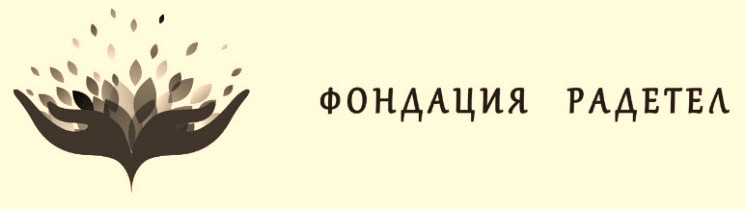 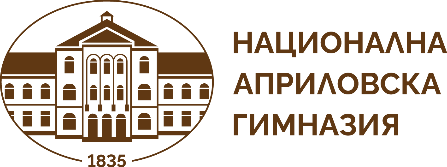 Шести международен ученически конкурс                              "История, патрони и дарители на моето училище "							2024 годинаТема: „Каквото можах – направих, по-хубаво нека направят могъщите.“Васил АприловФормуляр за кандидатстванеНастоящият формуляр се попълва и изпраща заедно с  творбата на посочения имейл: konkurs.radetel@gmail.comИме, презиме и фамилия на автора: ....................................................................................Град, училище, клас: .............................................................................................................Електронен адрес ..........................................Телефон за връзка.........................................Адрес на учебното заведение:...............................................................................................Научен ръководител:.............................................................................................................Електронен адрес:...........................................Телефон за връзка:......................................Заглавие на творбата, жанр: ................................................................................................С изпращането на конкурсната разработка потвърждавам, че  съм автор на тази творба и  не нарушавам авторските права на други лица.Удостоверявам, че конкурсната творба, с която участвам, не е публикувана досега.Давам съгласието си организаторите  да  публикуват на сайта на Национална Априловска гимназия, на страницата на фондация „Радетел“  или на хартиен носител моето произведение с цел популяризиране на конкурса. При получаване на награда,  заявявам, че няма да участвам с историческото есе/разказ/видеоклип на друг национален или международен конкурс.Съгласен съм/ не съм съгласен (отбележете вярното) моето класиране да бъде обявено публично.Автор: .................                                  Родител/настойник ....................................................                                                                                                   Дата: 